Αρ. Φακ.:    Α.Δ. 15.15.03, 15.15.23Αρ. Τηλ..:   22865778, 22865667Αρ. Φαξ:     22304500Ηλ. Διεύθυνση: chief.reg@sc.judicial.gov.cy                           atserkezos@sc.judicial.gov.cy Διαδικασία και Κριτήρια Προαγωγής ΔικαστώνΣτάδιο Ζ’ Ανακοίνωσης Αποτελεσμάτων και ΔιορισμώνΘέμα: Προκηρύξεις ημερομηνίας 3.3.2003 και 10.3.2023Αναφορικά με το ανωτέρω θέμα, το Μεταβατικό  Ανώτατο Δικαστικό Συμβούλιο, στη βάση της Διαδικασίας και Κριτηρίων διορισμού Δικαστών, αποφάσισε περί των καταλληλότερων υποψηφίων για την πλήρωση των πιο κάτω θέσεων ως ακολούθως:Για τις θέσεις  Δικαστή Διοικητικού Δικαστηρίου: (με αλφαβητική σειρά)Καμένος ΦίλιπποςΚελεπέσιη ΈλεναΧριστοδούλου Ν. ΛάκηςΓια τις θέσεις Δικαστή Οικογενειακού Δικαστηρίου:(με αλφαβητική σειρά)Παναγή  ΆνναΠογιατζής Α. ΧάρηςΠότση Παπακωνσταντίνου Νάσια                                                                       (Ειρήνη Χριστοδούλου)                                  Γραμματέας Μεταβατικού                                           Ανωτάτου Δικαστικού Συμβουλίου                                                                                             Αρχιπρωτοκολλητής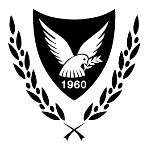 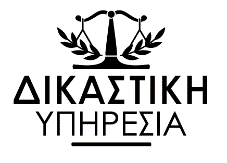 ΚΥΠΡΙΑΚΗ ΔΗΜΟΚΡΑΤΙΑΑΝΩΤΑΤΟ ΔΙΚΑΣΤΗΡΙΟ